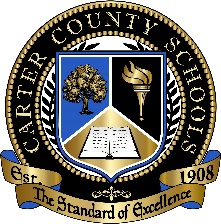 2019-2020 Official Eligibility Form for Distinguished ScholarsMiddle School – Grades 6-8School: 					Grade: 			Student’s Name: 				Middle School:  A minimum of 19 points is required for the Distinguished Scholar Program. (22 points possible)Total Points Achieved: 	Points are earned through the following means:Attendance: *See Note
   Unexcused Absences	Points
	 0 – 1 day 	5
	 1.1 – 2 days	4
______	 2.1 – 3 days	3
	 3.1 – 4 days 	2
	 4.1 – 5 days 	1
	 5.1 + days	0Grades (Accumulated GPA)
	 GPA		Points
	 4.0+	 	5
	 3.8 – 3.9	4
	 3.6 – 3.7 	3
	 3.4 – 3.5 	2
	 3.2 – 3.3 	1
	 below	3.2	0Testing Average Math/Reading (Scale Score)
              Score		Points
	 228-300 	5
	 210-227	4
	 202-209 	3
	 195-201 	2
	 189-194 	1
	 below 189	0Citizenship**
       Discipline Referrals	Points
	 No Referrals 		5
	 1 Referral		4
	 2 Referrals 		3
	 3 Referrals 		2
	 4 or More Referrals	0
	 Suspension		0Extra-Curricular Activities and Community Service
2 points possible – 2 activities
	 Band
______  Beta Club
______  A Sport
	 Cheerleading
______  Manager
______ 	 Mentor/Tutor
	 Academic Team
	 4-H
	 Community Volunteer
	 Programs
	 Community Group
	 Other (Please list)